Publicado en Puerto de la Cruz el 04/12/2019 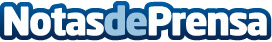 Loro Parque Fundación refuerza su compromiso con el medioambiente con una nueva esculturaLa representación artística que pretende concienciar a los ciudadanos sobre el problema que afecta a los océanos se instala en Los RealejosDatos de contacto:Natalya RomashkoDepartamento de Comunicación e Imagen922 373 841 Ext. 319Nota de prensa publicada en: https://www.notasdeprensa.es/loro-parque-fundacion-refuerza-su-compromiso Categorias: Viaje Artes Visuales Sociedad Canarias Veterinaria Ecología Turismo Solidaridad y cooperación http://www.notasdeprensa.es